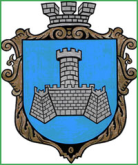 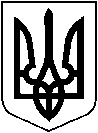 УКРАЇНАВІННИЦЬКОЇ ОБЛАСТІМІСТО ХМІЛЬНИК  Р О З П О Р Я Д Ж Е Н Н ЯМІСЬКОГО ГОЛОВИвід  19 липень  2023 р.                                          		           №351-р  Про створення комісії щодо виявлення безхазяйного нерухомого майна 	З метою впорядкування використання комунального майна, виявлення безхазяйного майна у вигляді будівель, споруд, гідро технічних споруд тощо, розміщеного на території Хмільницької міської територіальної громади, для виявлення безхазяйного нерухомого майна та взяття на облік, керуючись ст.42, ст.59 Закону України «Про місцеве самоврядування в Україні»:1.Створити комісію у наступному складі:-Редчик Сергій Борисович – заступник міського голови з питань діяльності виконавчих органів міської ради, голова комісії;-Буликова Надія Анатоліївна – начальник юридичного відділу міської ради, секретар комісії;Члени комісії:	- Олійник Олександр Анатолійович – начальника управління містобудування і архітектури міської ради – головний архітектор;- Тишкевич Світлана Вікторівна – начальник управління земельних відносин  міської ради;- Ваховський Сергій Сергійович – провідний спеціаліст відділу комунальної власності Управління  ЖКГ та КВ Хмільницької міської ради;- Старости старостинських округів. 2. Комісії приступити до роботи з 24.07.2023 року.3.За наслідками роботи комісії скласти відповідні акти. 4.Контроль за виконанням цього розпорядження покласти на заступника міського голови з питань діяльності виконавчих органів міської ради Редчика С.Б.. Міський голова                                           Микола ЮРЧИШИНСергій МАТАШ Сергій РЕДЧИК Світлана ТИШКЕВИЧ Надія БУЛИКОВАВіктор ЗАБАРСЬКИЙОлександр ОЛІЙНИК